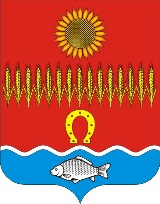 РОСТОВСКАЯ ОБЛАСТЬ             Собрание депутатов Советинского сельского поселенияРЕШЕНИЕО проекте решения Собрания депутатов Советинского сельского поселения «О внесении изменений и дополнений в Устав муниципального образования «Советинское сельское поселение» В целях приведения Устава муниципального образования «Советинское  сельское поселение» в соответствие с федеральным и областным законодательством, в соответствии со статьей 44 Федерального закона от 6 октября 2003 года № 131-ФЗ «Об общих принципах организации местного самоуправления в Российской Федерации», на основании Устава муниципального образования «Советинское сельское поселение»,      Собрание депутатов Советинского сельского поселения решило: 1. Принять за основу проект решения Собрания депутатов Советинского сельского поселения «О внесении изменений и дополнений в Устав муниципального образования «Советинское сельское поселение» согласно приложению 1.2. Установить порядок учета предложений по проекту решения Собрания депутатов Советинского сельского поселения «О внесении изменений и дополнений в Устав муниципального образования «Советинское сельское поселение» и участия граждан в его обсуждении согласно приложению 2.3. Назначить публичные слушания по проекту решения Собрания депутатов Советинского сельского поселения «О внесении изменений и дополнений в Устав муниципального образования «Советинское сельское поселение» на 11-00 часов 12.01.2024 года. Провести публичные слушания в здании Советинского Дома культуры, по адресу: сл. Советка, пр-т Победы, 11.4. Настоящее решение вступает в силу со дня его официального опубликования. Председатель Собрания депутатов – главаСоветинского сельского поселения                                                     Ю.А. Панфероваслобода Советка27 ноября 2023 года№ 77Проект 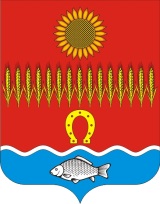 РОСТОВСКАЯ ОБЛАСТЬСобрание депутатов Советинского сельского поселенияРЕШЕНИЕО внесении изменений и дополнений в Устав муниципального образования «Советинское сельское поселение»В целях приведения Устава муниципального образования «Советинское  сельское поселение» в соответствие с федеральным и областным законодательством, в соответствии со статьей 44 Федерального закона от 6 октября 2003 года № 131-ФЗ «Об общих принципах организации местного самоуправления в Российской Федерации», на основании Устава муниципального образования «Советинское сельское поселение»,Собрание депутатов Советинского сельского поселения решило:Статья 1.Внести в Устав муниципального образования «Советинское сельское поселение» следующие изменения:1. Статью 2 дополнить частями 11 и 12 следующего содержания:«11. В целях решения вопросов местного значения органы местного самоуправления Советинского сельского поселения обладают полномочиями, предусмотренными частью 1 статьи 17 Федерального закона «Об общих принципах организации местного самоуправления в Российской Федерации», которые осуществляются ими самостоятельно.12. Полномочия органов местного самоуправления Советинского сельского поселения по решению вопросов в области градостроительной деятельности, указанные в части 1 статьи 2 Областного закона от 28 октября 2022 года № 756-ЗС «О перераспределении полномочий в области градостроительной деятельности между органами местного самоуправления и органами государственной власти Ростовской области» (далее – Областной закон от 28 октября 2022 года № 756-ЗС), осуществляются исполнительным органом Ростовской области, уполномоченным на осуществление функций по территориальному развитию, архитектуре, градостроительству, в соответствии с Областным законом от 28 октября 2022 года № 756-ЗС.»;2. В статье 8:2.1. в частях 4, 5, 7, 8 и 9 слова «Избирательная комиссия Советинского сельского поселения» заменить на слова «организующая референдум территориальная избирательная комиссия» в соответствующих падежах;3. В статье 10:3.1. абзац первый части 2 изложить в следующей редакции:«Муниципальные выборы назначаются Собранием депутатов Советинского сельского поселения. В случаях, установленных Федеральным законом от 12 июня 2002 года № 67-ФЗ «Об основных гарантиях избирательных прав и права на участие в референдуме граждан Российской Федерации», муниципальные выборы назначаются организующей выборы территориальной избирательной комиссией или судом.»;4. В статье 11:4.1.в частях 4, 6, 7 и 9 слова «Избирательная комиссия Советинского сельского поселения» заменить на слова «организующая референдум территориальная избирательная комиссия» в соответствующих падежах;5. В статье 16:5.1. части 2 и 3 изложить в следующей редакции:«2. Староста сельского населенного пункта назначается Собранием депутатов Советинского сельского поселения по представлению схода граждан сельского населенного пункта. Староста сельского населенного пункта назначается из числа граждан Российской Федерации, проживающих на территории данного сельского населенного пункта и обладающих активным избирательным правом, либо граждан Российской Федерации, достигших на день представления сходом граждан 18 лет и имеющих в собственности жилое помещение, расположенное на территории данного сельского населенного пункта.«3. Староста сельского населенного пункта не является лицом, замещающим государственную должность, должность государственной гражданской службы, муниципальную должность, за исключением муниципальной должности депутата представительного органа муниципального образования, осуществляющего свои полномочия на непостоянной основе, или должность муниципальной службы, не может состоять в трудовых отношениях и иных непосредственно связанных с ними отношениях с органами местного самоуправления.»;3.2. пункт 1 части 4 изложить в следующей редакции:«1) замещающее государственную должность, должность государственной гражданской службы, муниципальную должность, за исключением муниципальной должности депутата представительного органа муниципального образования, осуществляющего свои полномочия на непостоянной основе, или должность муниципальной службы;»;6. Статью 30 дополнить частью 22 следующего содержания:«22. Председатель Собрания депутатов – глава Советинского сельского поселения освобождается от ответственности за несоблюдение ограничений и запретов, требований о предотвращении или об урегулировании конфликта интересов и неисполнение обязанностей, установленных Федеральным законом «Об общих принципах организации местного самоуправления в Российской Федерации» и другими федеральными законами в целях противодействия коррупции, в случае, если несоблюдение таких ограничений, запретов и требований, а также неисполнение таких обязанностей признается следствием не зависящих от него обстоятельств в порядке, предусмотренном частями 3 - 6 статьи 13 Федерального закона от 25 декабря 2008 года № 273-ФЗ «О противодействии коррупции».»;7. Статью 33 дополнить частью 81 следующего содержания:«81. Глава Администрации Советинского сельского поселения освобождается
от ответственности за несоблюдение ограничений и запретов, требований
о предотвращении или об урегулировании конфликта интересов и неисполнение обязанностей, установленных Федеральным законом «Об общих принципах организации местного самоуправления в Российской Федерации» и другими федеральными законами в целях противодействия коррупции, в случае, если несоблюдение таких ограничений, запретов и требований, а также неисполнение таких обязанностей признается следствием не зависящих от него обстоятельств в порядке, предусмотренном частями 3 - 6 статьи 13 Федерального закона от 25 декабря 2008 года № 273-ФЗ «О противодействии коррупции».»;8. В статье 37:8.1. пункт 41 части 1 изложить в следующей редакции:«41) организует подготовку доклада о виде муниципального контроля в соответствии с требованиями, установленными постановлением Правительства Российской Федерации от 07.12.2020 № 2041;8.2. пункт 42 части 1 считать утратившим силу;9. Статью 38 считать утратившей силу.10. Статью 39 дополнить:10.1. частью 131 следующего содержания:«131. Депутат Собрания депутатов Ивановского сельского поселения освобождается от ответственности за несоблюдение ограничений и запретов, требований о предотвращении или об урегулировании конфликта интересов
и неисполнение обязанностей, установленных Федеральным законом «Об общих принципах организации местного самоуправления в Российской Федерации» и другими федеральными законами в целях противодействия коррупции, в случае, если несоблюдение таких ограничений, запретов и требований, а также неисполнение таких обязанностей признается следствием не зависящих от него обстоятельств в порядке, предусмотренном частями 3 - 6 статьи 13 Федерального закона от 25 декабря 2008 года № 273-ФЗ «О противодействии коррупции».»;10.2. частью 171 следующего содержания:«171. Полномочия депутата Собрания депутатов Советинского сельского поселения прекращаются досрочно решением Собрания депутатов Советинского сельского поселения в случае отсутствия депутата без уважительных причин на всех заседаниях Собрания депутатов Советинского сельского поселения в течение шести месяцев подряд.Положения абзаца первого настоящего пункта применяются в соответствии
с частью 3 статьи 5 Федерального закона от 6 февраля 2023 года № 12-ФЗ
«О внесении изменений в Федеральный закон «Об общих принципах организации публичной власти в субъектах Российской Федерации» и отдельные законодательные акты Российской Федерации».»;11. В статье 50:11.1. в части 2 исключить слова «(обнародование)» в соответствующих падежах;11.2. в части 6 исключить слова «(обнародование)», в соответствующих падежах;12. В статье 54:12.1. в части 1 слова «(обнародования)» исключить;12.2. часть 3 изложить в следующей редакции:«3. В интересах граждан и организаций в дополнение к официальному опубликованию, предусмотренному пунктом 2 настоящей статьи, муниципальные правовые акты, соглашения, заключаемые между органами местного самоуправления, иная официальная информация органов местного самоуправления Ивановского сельского поселения могут быть обнародованы.Официальное обнародование производится путем доведения текста муниципального правового акта, соглашения, заключаемого между органами местного самоуправления, до сведения жителей Советинского сельского поселения.Текст муниципального правового акта, соглашения, заключаемого между органами местного самоуправления, размещается на информационных стендах в здании Администрации Советинского сельского поселения, иных местах, определенных главой Администрации Советинского сельского поселения. Информационные стенды должны быть установлены в каждом населенном пункте, входящем в состав Советинского сельского поселения. Период времени, в течение которого текст муниципального правового акта содержится на информационных стендах, не должен составлять менее 14 календарных дней. По истечении указанного периода оригинал муниципального правового акта хранится в Администрации Советинского сельского поселения, копия передается в библиотеку, действующую на территории Советинского сельского поселения, которая обеспечивает гражданам возможность ознакомления с муниципальным правовым актом без взимания платы.Наряду с размещением на информационных стендах, содержание муниципального правового акта, соглашения, заключаемого между органами местного самоуправления, может доводиться до сведения населения путем проведения собраний, конференций граждан, а также путем распространения копий данного акта среди жителей Советинского сельского поселения.Для официального опубликования муниципальных правовых актов и соглашений органы местного самоуправления вправе также использовать сетевое издание, определенное правовым актом Администрации Советинского сельского поселения. В случае опубликования (размещения) полного текста муниципального правового акта в официальном сетевом издании объемные графические и табличные приложения к нему в печатном издании могут не приводиться.Для официального опубликования Устава муниципального образования «Советинское сельское поселение», муниципального правового акта 
о внесении изменений и дополнений в Устав муниципального образования «Советинское сельское поселение» органы местного самоуправления вправе также использовать портал Министерства юстиции Российской Федерации «Нормативные правовые акты в Российской Федерации» (http://pravo-minjust.ru, http://право-минюст.рф, регистрация в качестве сетевого издания Эл № ФС77-72471 от 05 марта 2018).По результатам официального обнародования муниципальных правовых актов, соглашений, заключаемых между органами местного самоуправления, составляется заключение, в котором указываются формы и сроки обнародования. Заключение об официальном обнародовании муниципального правового акта, соглашения, заключаемого между органами местного самоуправления, подписывает глава Администрации Советинского сельского поселения.»;12.3. в части 4 слова «(обнародованию)» исключить;12.4. часть 5 считать утратившей силу;12.5. в части 7 слова «(обнародованию)» исключить;13. В статье 65:13.1. часть 2 изложить в следующей редакции:«2. Муниципальные внутренние заимствования осуществляются в целях финансирования дефицита бюджета Советинского сельского поселения, погашения долговых обязательств Советинского сельского поселения, пополнения в течение финансового года остатков средств на счетах бюджета Советинского сельского поселения, а также в целях предоставления бюджетных кредитов бюджету Советинского сельского поселения из бюджета Ростовской области, предусмотренных порядком предоставления бюджетных кредитов из федерального бюджета бюджетам субъектов Российской Федерации.»;13.2. абзац второй части 3 изложить в следующей редакции:«Обязательства, вытекающие из муниципальной гарантии, включаются в состав муниципального долга в сумме фактически имеющихся у принципала обязательств, обеспеченных муниципальной гарантией, но не более суммы муниципальной гарантии.»;14. В статье 73:14.1. часть 1 изложить в следующей редакции:«1. Настоящий Устав вступает в силу со дня его официального опубликования, произведенного после его государственной регистрации, за исключением части 12 статьи 2 настоящего Устава.»;14.2. дополнить частью 2 следующего содержания:«2. Часть 12 статьи 2 настоящего Устава вступает в силу с 1 января 2024 года, но не ранее дня официального опубликования настоящего Устава, произведенного после его государственной регистрации.».Статья 2.Настоящее решение вступает в силу со дня его официального опубликования, произведенного после государственной регистрации изменений и дополнений в Устав муниципального образования «Советинское сельское поселение».Председатель Собрания депутатов – главаСоветинского сельского поселения                                                         Ю.А. Панферова      слобода Советка __________ 2023 года№ ___Порядокучета предложений по проекту решения Собрания депутатов Советинского сельского поселения «О внесении изменений и дополнений в Устав муниципального образования «Советинское сельское поселение» и участия граждан в его обсуждении1. Предложения по проекту решения Собрания депутатов Советинского сельского поселения «О внесении изменений и дополнений в Устав муниципального образования «Советинское сельское поселение» направляются в письменном или электронном виде главе Администрации Советинское сельского поселения (проспект Победы, 18, слобода Советка, Неклиновский район, Ростовская область, 346833, факс 37-1-35, электронная почта sp26280@donpac.ru) в течение 30 дней со дня официального опубликования указанного проекта.2. Поступившие от населения замечания и предложения по проекту решения Собрания депутатов Советинского сельского поселения «О внесении изменений и дополнений в Устав муниципального образования «Советинское сельское поселение» рассматриваются на заседании соответствующей постоянной комиссии Собрания депутатов Советинского сельского поселения или на заседании Собрания депутатов Советинского сельского поселения. На их основе депутатами Собрания депутатов Советинского сельского поселения могут быть внесены поправки к проекту решения Собрания депутатов Советинского сельского поселения «О внесении изменений и дополнений в Устав муниципального образования «Советинского сельское поселение».3. Граждане участвуют в обсуждении проекта решения Собрания депутатов Советинского сельского поселения «О внесении изменений и дополнений в Устав муниципального образования «Советинское сельское поселение» посредством:участия в публичных слушаниях по проекту решения Собрания депутатов Советинского сельского поселения «О внесении изменений и дополнений в Устав муниципального образования «Советинское сельское поселение»;участия в заседаниях Собрания депутатов Советинского сельского поселения и соответствующей постоянной комиссии Собрания депутатов Советинского сельского поселения, на которых рассматривается вопрос о проекте решения Собрания депутатов Советинского сельского поселения «О внесении изменений и дополнений в Устав муниципального образования «Советинское сельское поселение».4. Публичные слушания по проекту решения Собрания депутатов Советинского сельского поселения «О внесении изменений и дополнений в Устав муниципального образования «Советинское сельское поселение» проводятся в порядке, установленном Уставом муниципального образования «Советинское сельское поселение» и решениями Собрания депутатов Советинского сельского поселения. 5. Допуск граждан на заседания Собрания депутатов Советинского сельского поселения и его постоянной комиссии осуществляется в порядке, установленном Регламентом Собрания депутатов Советинского сельского поселения.ПринятоСобранием депутатов27 ноября 2023 годаПриложение 1 к решению Собрания депутатов Советинского сельского поселения «О проекте решения Собрания депутатов Советинского сельского поселения «О внесении изменений и дополнений в Устав муниципального образования «Советинское сельское поселение»             ПринятоСобранием депутатов               __________ 2023 годаПриложение 2 к решению Собрания депутатов Советинского сельского поселения «О проекте решения Собрания депутатов Советинского сельского поселения «О внесении изменений и дополнений в Устав муниципального образования «Советинское сельское поселение»